Publicado en Barcelona el 28/02/2017 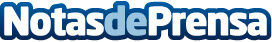  STAEDTLER presenta en el Mobile World Congress, en colaboración con Samsung y Wacom, el lapiz Noris digitalEl lanzamiento coincide con el 50 aniversario de STAEDTLER IBERIA y supone el salto a las nuevas tecnologías de este producto presente en la infancia de todos
Datos de contacto:Staedtler932658900Nota de prensa publicada en: https://www.notasdeprensa.es/staedtler-presenta-en-el-mobile-world-congress Categorias: Nacional Imágen y sonido E-Commerce Consumo Dispositivos móviles http://www.notasdeprensa.es